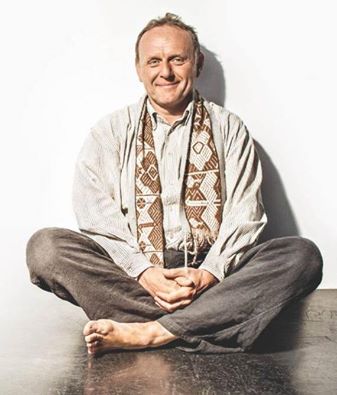 Síla pod - vědomí11 listopad v 11:11 ·Návod na život podle Jaroslava Duška:
1. Když se ti něco líbí – řekni to.
2. Když se ti něco nelíbí – řekni to.
3. Když se ti po někom stýská, zavolej mu.
4. Když něčemu nerozumíš, zeptej se.
5. Když se chceš s někým setkat, pozvi ho.
6. Když něco chceš, popros.
7. Nikdy se nehádej.
8. Chceš-li, aby ti porozuměli, vysvětluj.
9. Když ses provinil, řekni to rovnou a nehledej výmluvy.
10. Mysli vždy na to, že každý má svou pravdu – a ta se nemusí vždycky shodovat s tvou vlastní.
11. Nestýkej se se špatnými lidmi.
12. Nejdůležitější v životě je láska. Všechno ostatní jsou zbytečnosti.
13. Naše problémy jsou pouze v naší hlavě.
14. Okolní svět není ani dobrý ani špatný – je mu zcela lhostejné, jestli existuješ.
15. Z každé události se snaž získat pro sebe něco užitečného.
16. Nebuď suchar.
17. Pamatuj, že nikomu nejsi nic dlužen.
18. Nezapomeň, že nikdo není nic dlužen tobě.
19. Nelituj ani času ani peněz na štěstí z poznávání světa.
20. V životě vždycky spoléhej pouze sám na sebe.
21. Věř svým pocitům.
22. K ženám (ostatně i k mužům), stejně jako k dětem buď trpělivý a trochu shovívavý.
23. Pokud máš špatnou náladu, zamysli se nad tím, že až zemřeš, nebudeš mít ani tu
24. Žij dneska, protože včerejšek už není a zítřek být ani nemusí.Jaroslav DušekZačátek formuláře